PEMERINTAH PROVINSI JAWA TENGAH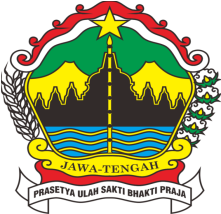 RUMAH SAKIT JIWA DAERAH Dr ARIF ZAINUDINJalan Ki Hajar Dewantoro 80 Jebres Kotak Pos 187 Surakarta 57126 Telepon (0271) 641442 Faksimile (0271) 648920    E-mail : rsjsurakarta@jatengprov.go.id  Website : http://rsjd-surakarta.jatengprov.go.idPERNYATAAN KEBERATAN ATAS PERMINTAAN INFORMASI PUBLIKINFORMASI PENGAJU KEBERATAN	Nomor Registrasi Keberatan		: 							Nomor Pendaftaran Permintaan 	Informasi	 :	Tujuan penggunaan informasi		:	Identitas Pemohon		Nama					: 		Alamat				: 		Pekerjaan				:		Nomor Telepon			:		Identitas Kuasa pemohon **			Nama					:			Alamat				: 			Nama Telepon			:ALASAN PENGAJUAN KEBERATAN ***Permohonan Informasi di tolakInformasi berkala tidak disediakanPermintaan informasi tidak ditanggapiPermintaan informasi ditanggapi tidak sebagaimana mestinyaPermintaan informasi tidak dipenuhiBiaya yang dikenakan tidak wajarInformasi disampaikan melebihi jangka waktu yang ditentukanKASUS POSISI (tambahkan kartu bila perlu)D. HARI/TANGGAL TANGGAPAN ATAS KEBERATAN AKAN DIBERIKAN : [tanggal], [bulan], [tahun] (diisi oleh petugas) ****Demikian keberatan ini saya sampaikan, atas perhatian dan tanggapannya saya ucapkan terima kasih.……………….(tempat), ……………………… [tanggal], [bulan], [tahun] *****KETERANGAN*	Nomor register pengajuan keebratan diisi berdasarkan buku register pengajuan keberatan	**	 Identitas kuasa pemohon diisi jika kuasa pemohonnya dan melampirkan Surat Kuasa	***	Sesuai dengan Pasal 35 UU KIP, dipilih oleh pengaju keberatan sesuai dengan alasan keberatan yang diajukan	****	Diisi sesuai dengan ketentuan jangka waktu dalam UU KIP*****	Tanggal diisi dengan tanggal diterimanya pengajuan keberatan yaitu sejak keberatan dinyatakan      lengkap sesuai dengan buku register pengajuan keberatan******	Dalam hal keberatan diajukan secara langsung, maka formulir keberatan juga ditandatangani oleh petugas yang menerima pengajuan keberatan